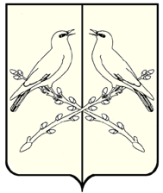 СОВЕТ НАРОДНЫХ ДЕПУТАТОВОРЛОВСКОГО СЕЛЬСКОГО ПОСЕЛЕНИЯТАЛОВСКОГО МУНИЦИПАЛЬНОГО РАЙОНАВОРОНЕЖСКОЙ ОБЛАСТИРЕШЕНИЕот 28 апреля 2023 г. № 25с. ОрловкаО внесении изменений в решение Совета народных депутатов Орловского сельского поселения от 24.11.2017г. № 17 «Об утверждении положения о порядке размещения сведений о доходах, расходах, об имуществе и обязательствах имущественного характера лиц, замещающих муниципальные должности в органах местного самоуправления, Орловского сельского поселения, и членов их семей на официальном сайте Орловского сельского поселения, и предоставления этих сведений средствам массовой информации для опубликования» В соответствии с Федеральным законом от 06.10.2003 № 131-ФЗ «Об общих принципах организации местного самоуправления в Российской Федерации» Совет народных депутатов Орловского сельского поселения Таловского муниципального районаРЕШИЛ:1. Внести в решение Совета народных депутатов Орловского сельского поселения от 24.11.2017г. № 17 «Об утверждении положения о порядке размещения сведений о доходах, расходах, об имуществе и обязательствах имущественного характера лиц, замещающих муниципальные должности в органах местного самоуправления, Орловского сельского поселения, и членов их семей на официальном сайте Орловского сельского поселения, и предоставления этих сведений средствам массовой информации для опубликования» (далее - Решение) следующие изменения:1.1. Пункт 1 положения о порядке размещения сведений о доходах, расходах, об имуществе и обязательствах имущественного характера лиц, замещающих муниципальные должности в органах местного самоуправления, Орловского сельского поселения, и членов их семей на официальном сайте Орловского сельского поселения, и предоставления этих сведений средствам массовой информации для опубликования, утвержденного Решением, дополнить абзацем следующего содержания:«Настоящее Положение не распространяется на лиц, замещающих муниципальные должности – депутатов Совета народных депутатов Орловского сельского поселения Таловского муниципального района.».2. Настоящее решение вступает в силу со дня его официального обнародования.Глава Орловскогосельского поселения                                                                           А.В. Каширина  